Offsite Animal Care and Use Protocol Form*Purpose: This offsite form is intended to be filled by MU researcher who is planning to conduct the experiment under the animal protocol elsewhere, outside of MU. 1.  Protocol title: (Thai)....................................................................................................................................................................(English) .............................................................................................................................................................* Please attach the Protocol or proposal for consideration	1.1 Please clarify whether this protocol is a part of the main research project or not?	  Yes (Please provide the main project title)   NO (Skip to number 2) (Thai)...................................................................................................................................................(English) ............................................................................................................................................	1.2 Please specify your role in the main research project   Principal investigator  Co-investigator  Other, please specify……………………………………………………………………………………………………	1.3 Principal investigator of the main research project 	Name………………………………………………………………………………… Position …………………………………… 	Department……………………………………………… Faculty/Institute…………………………………....…….....	Tel…………………………………. Fax ……………………… E-mail …………………….......………………………….....2. Personal data: (Detail of MU researcher who is responsible for this submitted protocol)Name……………………………………………………………………………………………. Position …………………………………… Department……………………………………………………. Faculty/Institute…………………………………....………………Tel …………………………………. Fax ……………………………………. E-mail …………………….......…………………………..Animal Use License Number (issued by NRCT) …………………………..........………………………………………….3. Anticipated protocol period from .................................................. to ............................................ (Anticipated protocol period refers to the start and end dates of the animal procedures in this protocol. This is not related to the funding period.)4. Type of animal protocol Research: In the Field of ……………..…………………………………………………………………………………..… Testing/Monitoring (please specify) ……………………………………………………………………...........……. Biological Production: (please specify) ………………………………………………………………...........……. Animal Breeding (please specify) ………………………………………………………………............……………. Other (please specify) ……………..………………………………………………………………............……………….5. Name of institution/ company /third party where the project will be conducted (if the submitted protocol is designated to be performed in more than one location, please specify accordingly.)  Location Name:  .............................................................................................................................................	5.1 Please indicate the site of animal housing  Institution/ company /third party where the project will be conducted  Others, please specify ..............................................................................................................	5.2 Does that place have the NRCT registration number for animal use?  Yes, provide NRCT registration number ……………..………………………….………….………….……  No	5.3 Please provide the official document:	 (Please specify the name of the certified operating location and the duration of certification) Accredited certification from……………………………. Expiry date……………………….....…………(For example:  Accredited certification of company/Third party from AAALAC International accreditation, certificate of accreditation (ISO/IEC 17025:2005), certificate of GLP) IACUC approval from…………………………………………. Approval no…………………………………… (For example: IACUC approval from other University, company/Third party)Note: Once this offsite protocol has been approved by inter-institute IACUC review, please send a copy of IACUC approval document to MU-IACUC6. SignaturesYour signature as P.I., Co-investigator on this application verifies that the information herein is true and correct and that you are familiar with and will comply with standard of animal care and use established under the ethical guidelines and policies of the Mahidol University and Office of the National Research Council of Thailand (NRCT) and the animal for scientific purpose act., B.E. 2558Investigator from MU: Name .................................................................................................					  __________________________	_______________	      			             (Signature) 			 (Date)Head of Faculty/Institute: Name ………………………........……...…...………………………………………………..… 					  __________________________	_______________	          			         (Signature) 			 (Date)Faculty/Institute:  .........................................................................................................................................This section will be completed by the MU-IACUCAcknowledgement fromMU-IACUC:	__________________________	_______________(Assoc. Prof. Dr. Parntep Ratanakorn)		 (Date)				    Chairperson of MU-IACUCDate of Acknowledgement (dd/mm/yyyy)							ANIMAL CARE AND USE PROTOCOL  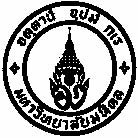 Mahidol University-Institute Animal Care and Use Committee (MU-IACUC)Protocol numberThis section will be completed by MU–IACUCDate of submission (dd/mm/yyyy)This section will be completed by MU–IACUC